 « 30 » ноября 2023 года 						                     		№ 254О внесении изменений в постановление Администрации сельского поселения Алябьевский от 27.11.2018 г. № 309 О муниципальной программе «Информатизация и повышение информационной открытости сельского поселения Алябьевский»В соответствии с Федеральным законом от 06.10.2003 № 131-ФЗ «Об общих принципах организации местного самоуправления в Российской Федерации», Уставом сельского поселения Алябьевский, постановлением администрации сельского поселения Алябьевский от 30.10.2018 № 283 «О модельной муниципальной программе сельского поселения Алябьевский, Порядке формирования, утверждения и реализации муниципальных программ сельского поселения Алябьевский», в целях создания и развития на территории муниципального образования единого информационного пространства и инфраструктуры информатизации:Внести в постановление Администрации сельского поселения Алябьевский от 27.11.2018 г. № 309 «О муниципальной программе «Информатизация и повышение информационной открытости сельского поселения Алябьевский» (с изменениями от 29.03.2019 № 55, от 29.11.2019 № 239, от 28.07.2020 № 125, от 30.11.2020 № 218, от 30.11.2021 № 213, от 30.11.2022 № 268) следующие изменения, изложив Приложение к постановлению в новой редакции (приложение).Опубликовать настоящее постановление в периодическом издании органов местного самоуправления сельского поселения Алябьевский бюллетень «Алябьевский вестник» и разместить на официальном сайте Администрации сельского поселения Алябьевский.Настоящее постановление вступает в силу с 01 января 2024 года. Контроль исполнения настоящего постановления оставляю за собой.Глава сельского поселения Алябьевский                                                        А.А. КудринаПриложение к постановлению Администрации сельского поселения Алябьевский от  30.11.2023 г.   № 254МУНИЦИПАЛЬНАЯ ПРОГРАММА«ИНФОРМАТИЗАЦИЯ И ПОВЫШЕНИЕ ИНФОРМАЦИОННОЙ ОТКРЫТОСТИ СЕЛЬСКОГО ПОСЕЛЕНИЯ АЛЯБЬЕВСКИЙ»П А С П О Р ТМуниципальной программы «Информатизация и повышение информационной открытости сельского поселения Алябьевский»1. Основные положения2. Показатели муниципальной программы 2.1. Прокси-показатели муниципальной программы в 2024 году3. Помесячный план достижения показателей муниципальной программы в 2024 году4. Структура муниципальной программы5. Финансовое обеспечение муниципальной программыМеханизм реализации Программы1. Исполнителями Программы являются:1) Администрация сельского поселения Алябьевский.2.    Реализация мероприятий Программы осуществляется с соблюдением требований законодательства Российской Федерации о контрактной системе в сфере закупок товаров, работ, услуг для обеспечения государственных и муниципальных нужд.3. Финансирование Программы осуществляется в пределах бюджетных ассигнований, утвержденных решением Совета депутатов сельского поселения Алябьевский о бюджете. Объёмы финансовых средств для реализации Программы корректируются с учётом возможностей бюджета сельского поселения Алябьевский.         4. Ответственные исполнители муниципальной программы и должностные лица, ответственные за формирование, утверждение и реализацию муниципальных программ:несут ответственность (дисциплинарную, гражданско-правовую
и административную), в том числе за достижение показателей, предусмотренных соглашениями о предоставлении субсидий из федерального бюджета, бюджета
Ханты-Мансийского автономного округа - Югры бюджету сельского поселения Алябьевский; достижение целевых показателей муниципальной программы; своевременную и качественную реализацию муниципальной программы;разрабатывают в пределах своих полномочий проекты муниципальных правовых актов сельского поселения Алябьевский, необходимых для реализации муниципальной программы;обеспечивают исполнение мероприятий муниципальной программы;  проводит мониторинг выполнения муниципальной программы и ежеквартально предоставляют в Уполномоченный орган информацию о реализации муниципальной программы по форме согласно приложению 1 к настоящему Порядку, в срок до 10 числа месяца, следующего за отчетным кварталом; ежегодно предоставляют в Уполномоченный орган отчет о реализации муниципальной программы в порядке, установленном распоряжением администрации сельского поселения Алябьевский;ежегодно проводят оценку эффективности реализации муниципальной программы в порядке, установленном постановлением администрации сельского поселения Алябьевский;организуют размещение муниципальной программы в актуальной редакции, информации о реализации муниципальной программы на официальном сайте
сельского поселения Алябьевский, на общедоступном информационном ресурсе стратегического планирования в информационно-телекоммуникационной сети «Интернет»;направляют уведомления и предоставляют отчетность в Министерство экономического развития Российской Федерации посредством ГАИС «Управление».5. Уполномоченный орган, при необходимости, вправе запрашивать
у ответственных исполнителей муниципальной программы дополнительную информацию о реализации мероприятий муниципальной программы.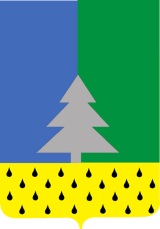 Советский районХанты-Мансийский автономный округ – ЮграАдминистрация сельского поселения АлябьевскийКуратор муниципальной программыКудрина Анна Александровна, глава сельского поселения Алябьевский Ответственный исполнитель муниципальной программыАдминистрация сельского поселения АлябьевскийПериод реализации муниципальной программы2024-2030Цели муниципальной программы1. Создание и развитие в муниципальном образовании единого информационного пространства и инфраструктуры информатизацииНаправления (подпрограммы) муниципальной программыОбъемы финансового обеспечения за весь период реализации2 980,0 тыс.руб.Связь с национальными целями развития Российской Федерации/ государственными программами автономного округа № п/пНаименование показателяУровень показателяЕдиница измерения (по ОКЕИ)Базовое значениеБазовое значениеЗначение показателя по годамЗначение показателя по годамЗначение показателя по годамЗначение показателя по годамЗначение показателя по годамЗначение показателя по годамЗначение показателя по годамДокументОтветственный за достижение показателяСвязь с показателями национальных целей№ п/пНаименование показателяУровень показателяЕдиница измерения (по ОКЕИ)значениегод2024 год2025 год2026 год2027 год2028 год2029 год2030годДокументОтветственный за достижение показателяСвязь с показателями национальных целей12345678910111213141516Создание и развитие в муниципальном образовании единого информационного пространства и инфраструктуры информатизацииСоздание и развитие в муниципальном образовании единого информационного пространства и инфраструктуры информатизацииСоздание и развитие в муниципальном образовании единого информационного пространства и инфраструктуры информатизацииСоздание и развитие в муниципальном образовании единого информационного пространства и инфраструктуры информатизацииСоздание и развитие в муниципальном образовании единого информационного пространства и инфраструктуры информатизацииСоздание и развитие в муниципальном образовании единого информационного пространства и инфраструктуры информатизацииСоздание и развитие в муниципальном образовании единого информационного пространства и инфраструктуры информатизацииСоздание и развитие в муниципальном образовании единого информационного пространства и инфраструктуры информатизацииСоздание и развитие в муниципальном образовании единого информационного пространства и инфраструктуры информатизацииСоздание и развитие в муниципальном образовании единого информационного пространства и инфраструктуры информатизацииСоздание и развитие в муниципальном образовании единого информационного пространства и инфраструктуры информатизацииСоздание и развитие в муниципальном образовании единого информационного пространства и инфраструктуры информатизацииСоздание и развитие в муниципальном образовании единого информационного пространства и инфраструктуры информатизацииСоздание и развитие в муниципальном образовании единого информационного пространства и инфраструктуры информатизацииСоздание и развитие в муниципальном образовании единого информационного пространства и инфраструктуры информатизацииСоздание и развитие в муниципальном образовании единого информационного пространства и инфраструктуры информатизации1.Количество посещений пользователями сети Интернет официального сайта сельского поселения Алябьевский «МП»посещений20002022 год3000350040004000400040004000 Федеральный закон от 27 июля 2006 года № 149-ФЗ «Об информации, информационных технологиях и о защите информации» (далее – Федеральный закон № 149-ФЗ),Федеральный закон от 9 февраля 2009 года № 8-ФЗ «Об обеспечении доступа к информации о деятельности государственных органов и органов местного самоуправления»,Стратегия развития информационного общества в Российской Федерации на 2017-2030 годы, утвержденная Указом Президента Российской Федерации от 9 мая 2017 года № 203 (далее – Стратегия), программа «Цифровая экономика Российской Федерации», утвержденная распоряжением Правительства Российской Федерации от 28 июля 2017 года№ 1632-р Администрация сельского поселения Алябьевский№ п/пНаименование прокси-показателяПризнак возрастания/ убыванияЕдиница измерения (по ОКЕИ)Базовое значениеБазовое значениеЗначение показателя по кварталам/месяцамЗначение показателя по кварталам/месяцамЗначение показателя по кварталам/месяцамЗначение показателя по кварталам/месяцамОтветственный за достижение показателя№ п/пНаименование прокси-показателяПризнак возрастания/ убыванияЕдиница измерения (по ОКЕИ)значениегодNN+1…N+nОтветственный за достижение показателя12345678910111Показатель муниципальной программы «Наименование», ед. измерения по ОКЕИПоказатель муниципальной программы «Наименование», ед. измерения по ОКЕИПоказатель муниципальной программы «Наименование», ед. измерения по ОКЕИПоказатель муниципальной программы «Наименование», ед. измерения по ОКЕИПоказатель муниципальной программы «Наименование», ед. измерения по ОКЕИПоказатель муниципальной программы «Наименование», ед. измерения по ОКЕИПоказатель муниципальной программы «Наименование», ед. измерения по ОКЕИПоказатель муниципальной программы «Наименование», ед. измерения по ОКЕИПоказатель муниципальной программы «Наименование», ед. измерения по ОКЕИПоказатель муниципальной программы «Наименование», ед. измерения по ОКЕИ1.1«Наименование прокси-показателя» 1.NNПоказатель муниципальной программы «Наименование», ед. измерения по ОКЕИПоказатель муниципальной программы «Наименование», ед. измерения по ОКЕИПоказатель муниципальной программы «Наименование», ед. измерения по ОКЕИПоказатель муниципальной программы «Наименование», ед. измерения по ОКЕИПоказатель муниципальной программы «Наименование», ед. измерения по ОКЕИПоказатель муниципальной программы «Наименование», ед. измерения по ОКЕИПоказатель муниципальной программы «Наименование», ед. измерения по ОКЕИПоказатель муниципальной программы «Наименование», ед. измерения по ОКЕИПоказатель муниципальной программы «Наименование», ед. измерения по ОКЕИПоказатель муниципальной программы «Наименование», ед. измерения по ОКЕИN.n«Наименование прокси-показателя»……№ п/пНаименование показателяУровень показателяЕдиница измерения(по ОКЕИ)Плановые значения по кварталам/месяцамПлановые значения по кварталам/месяцамПлановые значения по кварталам/месяцамПлановые значения по кварталам/месяцамПлановые значения по кварталам/месяцамПлановые значения по кварталам/месяцамПлановые значения по кварталам/месяцамПлановые значения по кварталам/месяцамПлановые значения по кварталам/месяцамПлановые значения по кварталам/месяцамПлановые значения по кварталам/месяцамНа конец2024 года№ п/пНаименование показателяУровень показателяЕдиница измерения(по ОКЕИ)янв.фев.мартапр.майиюньиюльавг.сен.окт.ноя.На конец2024 года123456789101112131415161.Создание и развитие в муниципальном образовании единого информационного пространства и инфраструктуры информатизацииСоздание и развитие в муниципальном образовании единого информационного пространства и инфраструктуры информатизацииСоздание и развитие в муниципальном образовании единого информационного пространства и инфраструктуры информатизацииСоздание и развитие в муниципальном образовании единого информационного пространства и инфраструктуры информатизацииСоздание и развитие в муниципальном образовании единого информационного пространства и инфраструктуры информатизацииСоздание и развитие в муниципальном образовании единого информационного пространства и инфраструктуры информатизацииСоздание и развитие в муниципальном образовании единого информационного пространства и инфраструктуры информатизацииСоздание и развитие в муниципальном образовании единого информационного пространства и инфраструктуры информатизацииСоздание и развитие в муниципальном образовании единого информационного пространства и инфраструктуры информатизацииСоздание и развитие в муниципальном образовании единого информационного пространства и инфраструктуры информатизацииСоздание и развитие в муниципальном образовании единого информационного пространства и инфраструктуры информатизацииСоздание и развитие в муниципальном образовании единого информационного пространства и инфраструктуры информатизацииСоздание и развитие в муниципальном образовании единого информационного пространства и инфраструктуры информатизацииСоздание и развитие в муниципальном образовании единого информационного пространства и инфраструктуры информатизацииСоздание и развитие в муниципальном образовании единого информационного пространства и инфраструктуры информатизации1.1.Количество посещений пользователями сети Интернет официального сайта сельского поселения Алябьевский«МП»посещений-----------3000№ п/пЗадачи структурного элементаКраткое описание ожидаемых эффектов от реализации задачи структурного элементаКраткое описание ожидаемых эффектов от реализации задачи структурного элементаСвязь с показателями123341Комплекс процессных мероприятий "Информатизация и повышение информационной открытости" Комплекс процессных мероприятий "Информатизация и повышение информационной открытости" Комплекс процессных мероприятий "Информатизация и повышение информационной открытости" Комплекс процессных мероприятий "Информатизация и повышение информационной открытости" Ответственный за реализацию: Администрация сельского поселения АлябьевскийОтветственный за реализацию: Администрация сельского поселения АлябьевскийСрок реализации: 2024-2030Срок реализации: 2024-20301.1.Модернизация и развитие официального сайта сельского поселения АлябьевскийПостроение, обновление и техническое обеспечение работы официального сайта сельского поселения АлябьевскийПостроение, обновление и техническое обеспечение работы официального сайта сельского поселения АлябьевскийКоличество посещений пользователями сети Интернет официального сайта сельского поселения Алябьевский 1.2.Доведение до населения сельского поселения Алябьевский оперативной и достоверной информации о деятельности органов местного самоуправления сельского поселения Алябьевский в реализации полномочий по решению вопросов местного значенияИнформирование населения сельского поселения Алябьевский о деятельности органов местного самоуправления сельского поселения Алябьевский на территории   сельского поселения АлябьевскийИнформирование населения сельского поселения Алябьевский о деятельности органов местного самоуправления сельского поселения Алябьевский на территории   сельского поселения АлябьевскийКоличество посещений пользователями сети Интернет официального сайта сельского поселения АлябьевскийНаименование муниципальной программы, структурного элемента, источник финансового обеспеченияОбъем финансового обеспечения по годам, тыс. рублейОбъем финансового обеспечения по годам, тыс. рублейОбъем финансового обеспечения по годам, тыс. рублейОбъем финансового обеспечения по годам, тыс. рублейОбъем финансового обеспечения по годам, тыс. рублейОбъем финансового обеспечения по годам, тыс. рублейОбъем финансового обеспечения по годам, тыс. рублейОбъем финансового обеспечения по годам, тыс. рублейНаименование муниципальной программы, структурного элемента, источник финансового обеспечения2024 год2025 год2026 год2027 год 2028 год2029 год 2030 годВсего123456789Муниципальная программа (всего), в том числе:220,0460,0460,0460,0460,0460,0460,02 980,01. Комплекс процессных мероприятий «Информатизация и повышение информационной открытости» (всего), в том числе:220,0460,0460,0460,0460,0460,0460,02 980,0Бюджет ХМАО-Югры0,00,00,00,00,00,00,00,0Местный бюджет220,0460,0460,0460,0460,0460,0460,02 980,0